Publicado en Madrid el 08/02/2016 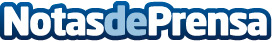 El precio de la vivienda usada comienza el año con una fuerte subidaDurante el mes de Enero, 37 provincias mantuvieron su precio en positivo en lo que supone la mayor subida intermensual desde el comienzo de la crisisDatos de contacto:Hogaria.net91 220 81 27Nota de prensa publicada en: https://www.notasdeprensa.es/el-precio-de-la-vivienda-usada-comienza-el-ano Categorias: Inmobiliaria Finanzas Construcción y Materiales http://www.notasdeprensa.es